COMUNE DI CELLAMARECittà Metropolitana di BariUfficio Servizi SocialiAl Sindaco delComune di CELLAMAREservizisociali.comune.cellamare.ba@pec.rupar.puglia.it Il/La sottoscritto/a ________________________________________________________________ nato/a a__________________________ il __________________ residente a CELLAMARE alla via ____________________________  n. ____ tel._________________________________, stato occupazionale__________________________________      Facente parte del seguente nucleo familiare (escluso il richiedente):CHIEDEl’inserimento nella graduatoria per lo svolgimento il  “SERVIZIO CIVICO COMUNALE” all’uopo, DICHIARA per proprio conto e dell’intero nucleo familiareai sensi dell’art. 76 del D.P.R. 445/2000 consapevole delle responsabilità e delle conseguenze civili e penali previste in caso di dichiarazioni mendaci l’attuale condizione di disagio economico-sociale così come segue:[   ] che NESSUN altro componente del proprio nucleo familiare ha effettuato medesima domanda;[ ] che l’attestazione ISEE in corso di validità allegata alla presente non è superiore ad  € 7.100,00;[ ] che il patrimonio mobiliare, inserito nell’attestazione ISEE in corso di validità allegata alla presente, non è superiore  ad € 3.000,00;[ ]  di non essere assegnatario di contributi continuativi pubblici (Assegno di Inclusione, SFL, Reddito di Dignità, ecc.), tantomeno alcuno dei componenti presenti nel mio nucleo familiare;[  ] che nel nucleo è presente n. ___ componente/i con invalidità civile pari al ____% (inferiore al 74%);[  ] di autorizzare il trattamento dei dati personali ai sensi del D. Lgs. 196/2003 e del Regolamento UE 2016/679;Allegare:- copia documento d’identità- Attestazione ISEE in corso di validità- certificato di invalidità (eventuale)E’ possibile consegnare la documentazione a mano presso l’Ufficio Servizi Sociali del Comune di Cellamare ENTRO IL 3/03/2024, dal lun. al ven. dalle ore 9.00 alle ore 12.00 ovvero tramite la seguente pec:  servizisociali.comune.cellamare.ba@pec.rupar.puglia.it Il/La sottoscritto/a, si impegna, infine, a comunicare al Comune di Cellamare l’eventuale verificarsi del proprio collocamento al lavoro entro cinque giorni ed ogni altra variazione che dovesse avvenire nel reddito del proprio nucleo familiare.Cellamare, lì _____________Firma_________________________________Cognome e nomeLuogo e data di nascitaParentelaStato Occupazionale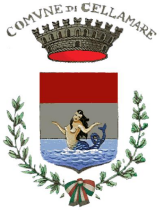 